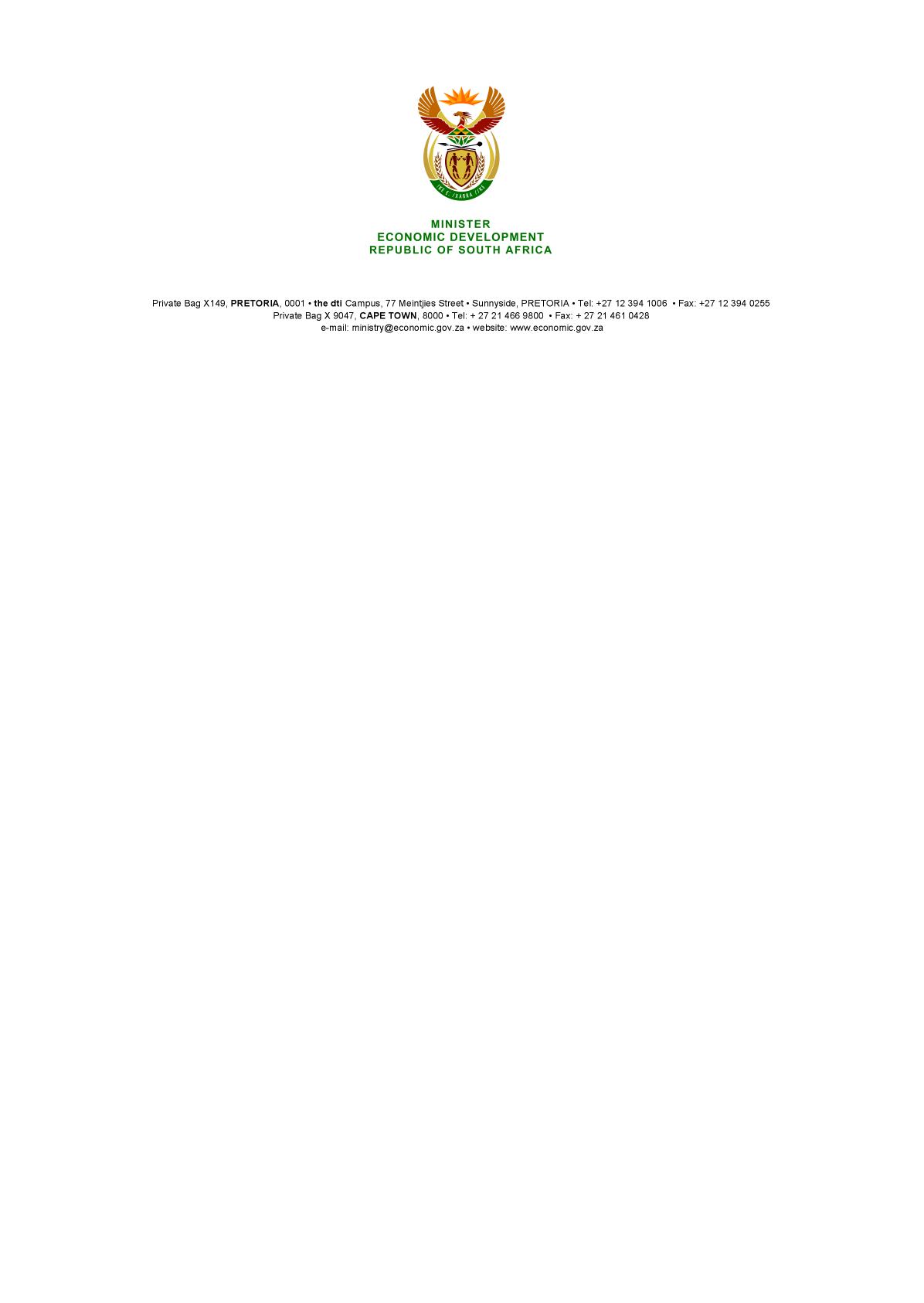 NATIONAL ASSEMBLYWRITTEN REPLYPARLIAMENTARY QUESTION: 3570DATE OF PUBLICATION: 18 SEPTEMBER 2015Dr MJ Cardo (DA) to ask the Minister of Economic Development: With reference to his reply to oral question 402 on 4 September 2015, what was the nature of the state’s infrastructure investment (a) programmes and (b) projects into which an amount of more than R1 trillion was invested during the period 1 April 2011 to 31 March 2015?					                                            NW4237EREPLYThe infrastructure spending referred to in the previous reply was principally in the following infrastructure programmes and projects:Energy covering energy generation, transmission and distributionTransport (road, rail and port)Water, including dams and pipelinesSanitationBroadband rollout by the stateEducation (universities, colleges and schools)Health (clinics and hospitals)Provincial housing (for FY 2014/15)The data is for all four financial years since 1 April 2011 (except as otherwise indicated) and for the three spheres of government and state-owned companies, using audited data for the first three years and estimates for the fourth year.The nature of the investment in infrastructure includes spending on new and refurbishment or revitalization of existing infrastructure assets.Additional spending on areas covered by the National Infrastructure Plan, not covered in the above figure, are:Renewable energy programmes worth R145 billion, from funding committed by development finance institutions (IDC and DBSA), and private investors (foreign and local, equity and loans).Infrastructure provided by the private sector either through a private-public partnership or through a public concession Housing build-programmes, financed by the public subsidy, except for FY 2014/15Development finance institutions’ direct investment in infrastructureThe infrastructure programme is the most ambitious yet for South Africa, with spending exceeding in real terms the levels spent in past decades-END-